รูปภาพกิจกรรมโครงการจัดประชุมแลกเปลี่ยนเรียนรู้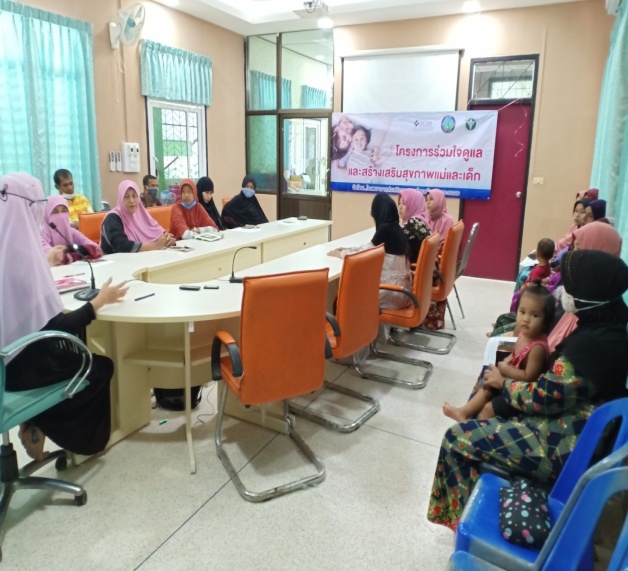 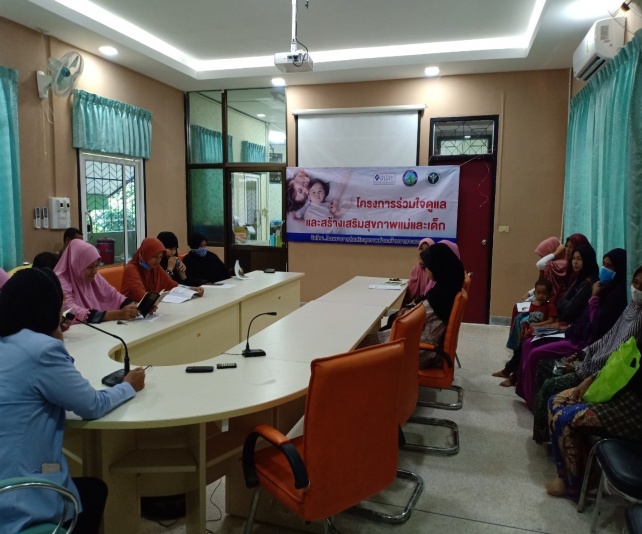  Focus group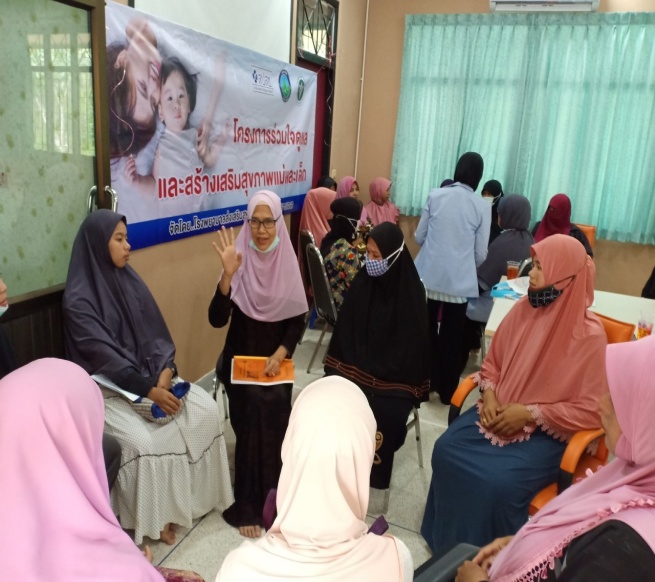 อบรมโรงเรียนพ่อแม่   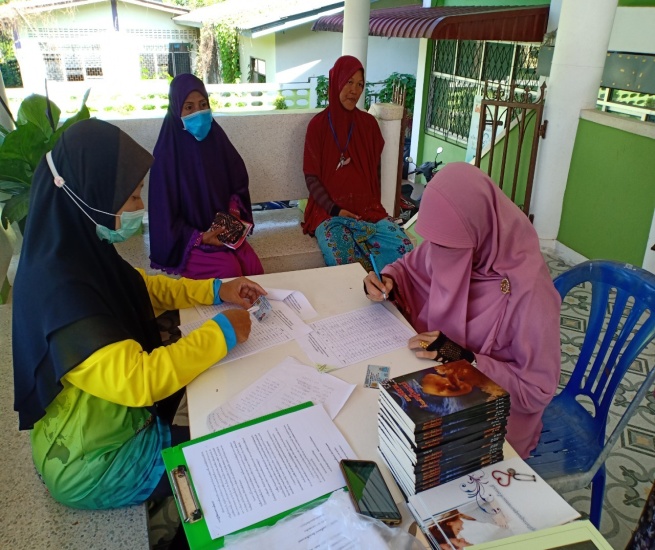 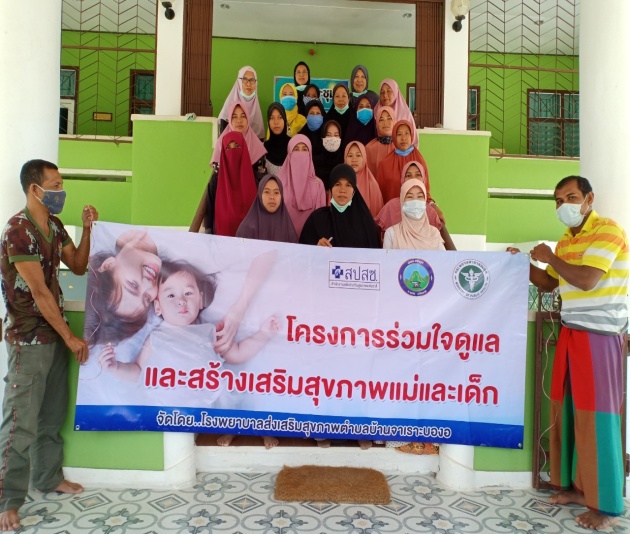 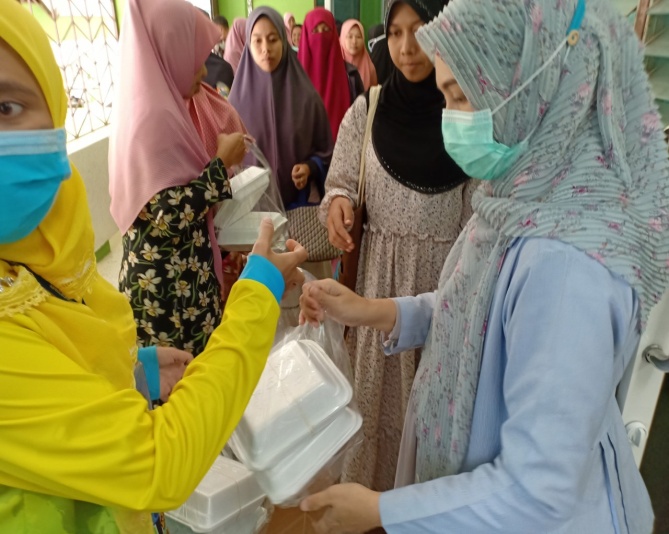 